BEZPEČNE NA INTERNETE 1. Pri používaní chatu (četu) zverejňuješ aj súkromné veci?A/ Áno, chat (čet) používam na to , aby som sa zblížil s kamarátmi, takže napíšem tam aj o svojom súkromí.B/ Áno, veď všetci zverejňujú informácie zo súkromia.C/ Nie, pretože chat (čet) môže byť dostupný aj pre niekoho, koho nepoznám .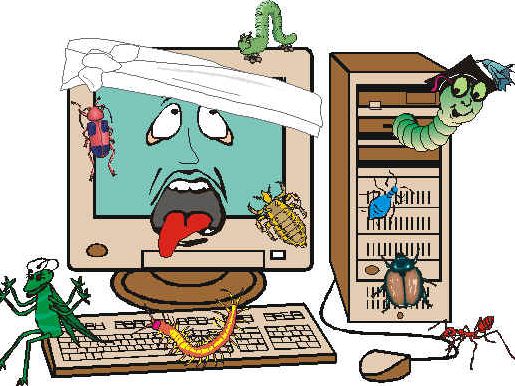 2. Ak ma niekto na chate (čete) požiada o zverejnenie adresy a telefónneho čísla,A/ pošlem mu moju adresu, len keď aj on mi napíše svoju.B/ pošlem mu adresu, však nemôžem nič stratiť.C/ nepošlem mu tieto údaje, pretože sú to osobné údaje.3. V akom prípade sú informácie zdieľané na internete bezpečné?A/ Ak ich zdieľam na sociálnej sieti, kde ich vidia len moji pridaní priatelia.B/ Keď ich zverejním len v skupine na sociálnej sieti.C/ Nie je bezpečné zverejňovať osobné informácie, pretože stále sa nájde niekto, kto sa k nim dokáže dostať.4. Prezývka na internete je považovaná za 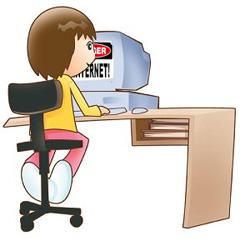 A/ zbabelosť.B/ bezpečnejšie rozhodnutie.C/ je to jedno pod akým menom vystupujem.5. Heslá k vášmu účtu (na sociálnej sieti alebo email)A/ nikdy nikomu nehovorte.B/ povedzte len svojej blízkej rodine.C/ povedzte len svojim najbližším kamarátom.6. Kedy môžeš veriť novému priateľovi/kamarátovi na sociálnej sieti?A/ Jedine, keď ma potvrdí ako kamaráta.B/ Na sociálnej sieti si nikdy nemôžem byť stopercentne istý tým, či ten človek na druhej strane naozaj hovorí pravdu.C/ Len v prípade, že si s ním vymením nejaké fotky a vymeníme si aj osobné informácie.7. Na sociálnej sieti určiteA/ nezverejním žiadne osobné informácie.B/ zverejním svoje miery, telefón a adresu, pretože na základe týchto informácií si môžem rozšíriť okruh svojich priateľov.C/ zverejňujem čo najviac fotiek, hlavne z dovoleniek.8. V prípade, že odchádzaš na dovolenku, čo o tom napíšeš na internet?A/ Na internete nezverejňujem informácie tohto druhu, pretože niekto by sa mohol dozvedieť, že náš dom je opustený.B/Zverejním, že odchádzam, aby ma moji kamaráti nehľadali.C/ Zverejním, že odchádzam, aby mi mohli závidieť dovolenku pri mori.9. Ak mám potrebu zverejniť fotku na sociálnej sieti,A/ vyberám si len tie, kde dobre vyzerám.B/ v tom okamihu strácam nad nimi kontrolu  a niekto ich môže zneužiť.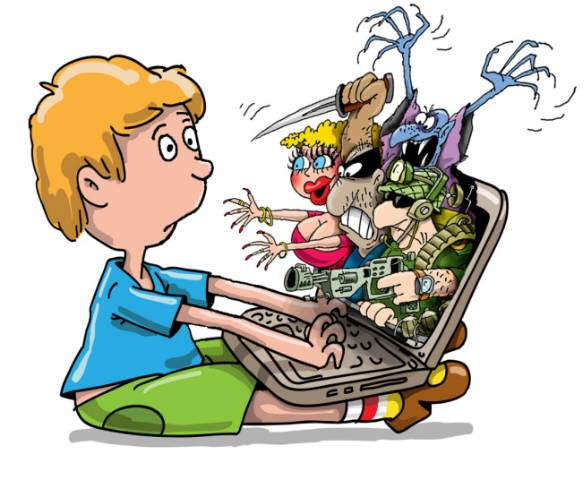 C/ vyberám len tie, na ktorých nikto okrem mňa nie je.	10. Aký druh fotiek alebo videí môže byť použitý na výsmech?A/ Fotky, na ktorých mám nafotené svoje okolie a miesta, ktoré som navštívila.B/ Fotky, kde sa tvárim čudne alebo sa vyškieram.C/ Bežné fotky z každodenného života.11. Aký človek môže zneužiť tvoju fotku alebo video?A/ Len nejakí čudáci alebo zločinci.B/ Len ľudia, ktorí ma nenávidia. Preto je dôležité sa s každým kamarátiť.C/ Mohli to byť moji kamaráti, môže sa to stať nechtiac. Možno pre nich by to bolo v poriadku, ale pre mňa by to mohlo byť nepríjemné.12. Existuje tu možnosť, že by ťa  niekto mohol vydierať, ak ťa odfotí?A/ Môže sa mi to stať, hlavne ak by sa dostal ku mojim nahým fotkách.B/ Stáva sa to len slávnym ľuďom a hlavne bohatým.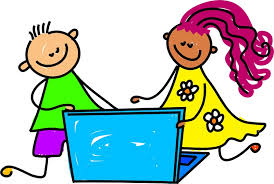 C/ Ja mám zabezpečený počítač antivírusovým programom.13. Čo musíš urobiť, ak ťa niekto obťažuje telefonátmi a správami na chate?	A/ Určite si vypnem mobil a odhlásim sa zo sociálnej siete.B/ Uložím si históriu chatu a takisto aj správy a zoznam prijatých hovorov.C/ Musím všetko vymazať, aby mi to neznepríjemňovalo život.14. Čo urobíš, ak ťa niekto vážne obťažuje na nete?A/ Obrátim sa na políciu, ale možno budem mať ešte aj ja problém z toho, aké stránky navštevujem.B/ Obrátim sa na políciu bez obáv.C/ Neobrátim sa na políciu, pretože tá mi aj tak nepomôže.15. Ako sa dá zistiť identita toho, kto ti posiela výhražné maily?A/ Každý si na sociálnej sieti alebo na nete zadáva prezývku, takže sa to nedá vystopovať.B/ Všetky účty na sieti sú zaheslované, takže sa ku nim nikto nemôže dostať.C/ Počítače majú svoju IP adresu, ktorá sa dá vystopovať pri každej odoslanej pošte.